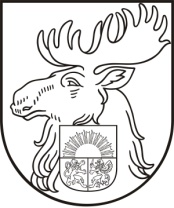 ___________________________________________________________________________________            Reģ. Nr. 90000074738; Mazajā ceļā 2, Jelgavā, LV–3001; tālrunis 63023768, 63080181, fakss 63080181, e-pasts - makslas@izglitiba.jelgava.lvApstiprināts :Jelgavas Mākslas skolas direktoreAnda  Stankeviča20.05.2013   rīkojumu Nr.1-10/23ApdJelgavāStundu saraksta noteikumiIzdota saskaņā ar Valsts pārvaldes iekārtaslikuma 72.panta pirmās daļas 2.punktu.MK 165. Noteikumu 2.punkta 2.16 apakšpunkts.Jelgavas Mākslas skolas Nolikuma 4.1 ,4.4., 4.5. punktuNoteikumi  nosaka mācību stundu saraksta izveidi, tā saturu, kā arī mācību procesa organizatorisko struktūru saistībā ar stundu sarakstu. Par mācību laiku tiek uzskatīts laiks no izglītojamā pirmās līdz pēdējai mācību stundai konkrētajā dienā saskaņā ar stundu sarakstu.Mācību laika organizācijas pamatforma ir mācību stunda. Tās ilgums ir 40 minūtes. Mācību nedēļas garums ir 5 darba dienas.Izglītojamo skaitu klasē un maksimālo dienas un nedēļas stundu slodzi nosaka Vispārējās izglītības likums un citi normatīvie akti.Mācību stundu slodzes sadalījumu izglītojamiem pa nedēļas dienām nosaka direktora apstiprināts mācību stundu saraksts.Stundu skaits izglītojamiem nepārsniedz 1.-2.klasei-4st. nedēļā, 3.klasei-10 st. nedēļā, 4.-7.klasei, I-II kursam -12. stundas nedēļā. Tas ietver licencētajās un akreditētajās mācību programmās paredzētos mācību priekšmetus. Stundu saraksts ir pastāvīgs visu semestri, izmaiņas tajā veic direktora vietnieks izglītības jomā, par tām informējot  pedagogus un izglītojamos.Mācību stundu izmaiņas nākamajai dienai izliek uz informācijas stenda izglītojamajiem līdz plkst. 14.00. Izglītojamie pirms aiziešanas no izglītības iestāde   iepazīstas ar mācību stundu izmaiņām nākošai dienai. Izmaiņas tiek publicētas arī skolas mājas lapā . Izglītības iestādes  pedagogi piedāvā konsultācijas un individuālās nodarbības visiem izglītojamiem. Konsultācijas stundu norisi nosaka direktors.Izglītojamo papildizglītošana (interešu izglītības nodarbības u.c) tiek veikta netraucējot mācību stundas, pamatojoties uz vecāku vai izglītojamo iesniegumiem. Nodarbību grafiku izveido direktora vietnieks izglītības jomā un apstiprina direktors.Izglītojamajiem, kuriem pēc sertificēta ārsta vai iestādē izveidotas komisijas slēdziena nepieciešama mājas vai individuālā apmācība, tā tiek nodrošināta atbilstoši Ministru kabineta 2006.gada 4.aprīļa noteikumiem Nr.253 „Kārtība, kādā organizējama ilgstoši slimojošu izglītojamo izglītošanās ārpus izglītības iestādes”.12.  Ne vairāk kā 10 dienas mācību gada laikā katra klase var izmantot mācību ekskursijām, projektiem, olimpiādēm,  un citiem ar izglītības procesu saistītiem pasākumiem.Direktore    A.Stankeviča